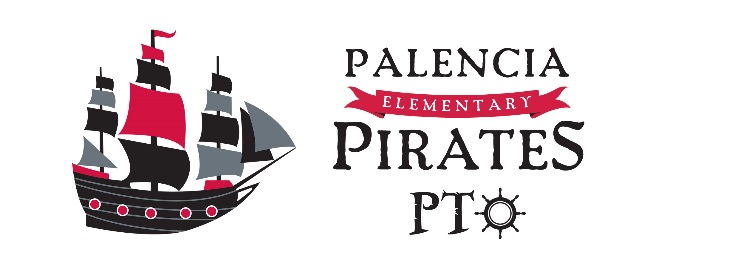 Palencia Pirates PTO MeetingApril 1, 2022AgendaWelcome!!!School update – Mrs. Goodrich and Mrs. FlowersSpring Book Fair will be April 25-29, 2022Volunteer link will be posted in Pirate Post; volunteers receive 10% discountCash not accepted this year. Please try to use E Wallet for purchases.After school shopping hours will be available Store open on Night of the ArtsParents are encouraged to attend County Zoning MeetingsProposals are in place to redistrict and decrease are student numbersSAC Needs Assessment Survey is live and we would love for every parent to complete.Proctors are needed for assessments. Please look for Sign Up Genius links.General PTO Update Plan to have final renderings and plans by the end of this school year.Giving Initiatives – Carlye Koehler, Heather Rebella, Victoria RosenbaumBlessings in a Backpack: 56 bags were delivered for the week of Spring BreakClothing Closet: Plan to attempt an “Adopt a Child” program for families to purchase clothing and toiletries needed for summer break. This program will be similar to “Angel Tree” but will only be for one child. Approximate cost is $50 per child and we are projecting 30-50 children on the list. Family EventsTropical Smoothie Night was a success. Thank you to everyone for coming out.Movie Night will kick off Spring Break on Thursday, March 10. Screening Encanto. Food trucks will be present.Night of the Arts will be April 26th from 5:30-7:00pm. The event will include a performance by the Music Enrichment Club. The Book Fair will be open during the event as well.Teacher Appreciation WeekMay 2-6, 2022Continue to follow the PTO website and FB page for updates and to find each teacher’s list of “favorite things.”Next YearThere are still chair positions open. Please reach out if you are interested in chairing or co-chairing a committee next year.Planning to have an Instagram account as well next year for communicationUpcoming Kindergarten night will be May 5th with another opportunity following prior to the start of school.